INDICADORES DE DESEMPEÑO:OBJETIVO DEL PLAN:REFERENCIAS:DESARROLLO DE LA SECUENCIA A REALIZARREVISIÓN DE CONOCIMIENTOS PREVIOS Responde sin revisar en Internet o libros, solo con lo que conoces hasta el momento.¿Qué factores afectan la convivencia y paz?¿Conoces algunas normas de convivencia?¿Qué es la paz?MOMENTO DE INDAGACIÓN Y CONCEPTUALIZACIÓNEscribe en el cuaderno el siguiente texto.Tema 1. ¿Que busca la cátedra de la paz del ser humano?Busca promover un aprendizaje y comportamiento en hombres y mujeres para que sean más creativos, pacíficos, influyentes y democráticos, que practiquemos el respeto, la tolerancia y derrotemos la historia violenta que ha caracterizado al país durante décadas.Objetivos de la cátedra de la Paz:Consiste en que los valores de paz sean los que rijan las soluciones de conflictos inherentes a las relaciones humanas.Cultura de la paz:Es un conjunto de valores, actitudes, tradición, comportamiento y estilo de vida. Entre otros contenidos, pueden distinguirse el respeto a la vida, el final de la violencia, la promoción y la práctica de la no violencia por medio de la educación, el diálogo y la cooperación.La educación para la paz:Es un vehículo de capacidades en valores para diferentes sectores, no sólo en ambientes formales (colegios, escuelas, universidades) sino también en la vida comunitaria y social de la persona. La construcción de ella es una responsabilidad de todas las esferas individuales y grupales hasta las esferas internacionales.Actividad #1.Es necesario tener conciencia de las características de las relaciones de convivencia que se tiene con los demás, dibuja el siguiente cuadro en tu cuaderno y responde a lo que en él se te pide.Después de haber realizado la actividad anterior identificando valores que se deducen de tu proyección personal, indica cinco situaciones que consideras debes superar para que tu relación con las personas adquiera más calidad humana.Realiza un grafiti, resaltando alguno de los valores señalados en la vida familiar.Estamos en el mes de las madres. Realiza una tarjeta donde demuestres tu amor, afecto y agradecimiento a ese ser querido.Tema 2: Requisitos para la convivencia.Para que la convivencia sea armoniosa, es preciso integrar los siguientes elementos:Esfuerzo comunitario por lograr el bien común.Es una tarea permanente de los miembros del grupo. En ocasiones la búsqueda del bien común se interrumpe por la aparición inevitable de conflictos, por eso es importante resolver estos conflictos de la forma más adecuada. Sobre la manera de resolver los conflictos reflexionaremos más adelante.El aporte de cada uno.No se puede conseguir el bien común de un grupo si cada uno de los miembros no aportan aspectos como los siguientes: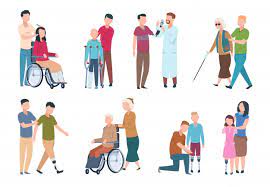 No debemos excluir a nadie por razones físicas.Reconocer la dignidad de los demás: entender que la dignidad es una propiedad de todas las personas y que cualquier ser humano por el hecho de serlo, posee un rango que lo eleva sobre los demás seres de la naturaleza.Por tal razón, nuestro comportamiento en grupo debe estar orientado por las siguientes actitudes:Respeto hacia los demás, en virtud de que comparten la misma dignidad.No manipular a las demás personas con el objeto de obtener beneficios particulares.Procurar que todas las personas tengan igualdad de derechos y oportunidades.Valorar el aporte de los demás por humilde que parezca.No excluir a nadie por razones físicas o ideológicas.Responde: ¿es una razón válida decir que se debe cooperar porque cualquier día se puede necesitar la ayuda de otros? ¿hay otras razones válidas? ¿Cuál es?Proteger y promover los derechos de los demás.Consiste en entender que el principio fundamental de cualquier relación entre personas se halla en el respeto de los derechos que cada uno posee frente a los grupos y frente al estado. Una actitud de vida que debemos practicar para promover los derechos de los demás es la siguiente: “demos a los demás, lo que esperas que te den a ti”.Tema 3: Obstáculos.La mayoría de las personas aspiran a una convivencia pacífica y solidaria. Sin embargo, muchas veces las actitudes de algunos se convierten en obstáculos para la convivencia, como:El egocentrismo: es la actitud de alguien que se considera demasiado importante y poco le importan los demás.  Eso daña la convivencia debido a que no se trabaja por el bien común. Además, puede ser una expresión excesiva de timidez.La alienación: consiste en mantener un prejuicio con respecto a una persona y verla dentro del colectivo como una cosa inútil. En el ambiente escolar es frecuente ver personas alienadas por el grupo, es el caso de Víctor.Lectura.Víctor es un muchacho que no aprende los temas y las actividades de las clases con el mismo ritmo con que lo hacen sus compañeros de curso y por eso le dicen retrasado. Además, tiene dificultades para relacionarse con las otras personas. Por esta razón, nadie busca su amistad y cuando se hacen actividades grupales, todos evitan trabajar con él.Últimamente, la situación de Víctor ha despertado la compasión de José, quien le ha ofrecido su amistad incondicional y busca integrarlo al curso. José es un “pilo” y les ha dicho a todos sus amigos que Víctor merece ser tenido en cuenta y que todos debieran ser tolerantes con su modo de ser. Sin embargo, los amigos le han dicho a José que, si no deja la amistad con Víctor, es mejor que se busque otro grupo. Ahora José se encuentra confundido, pues sabe que hace una buena obra con Víctor al brindarle su amistad, pero teme perder el grupo de sus amigos a los que aprecia mucho y con los que se siente a gusto.Actividad #2.Responde.¿Cuál crees que sería la mejor decisión de José en el curso? ¿Por qué?Para ti… ¿qué es la convivencia?¿Qué hechos, acciones y actitudes de las personas contribuyen a formarla? (Convivencia).Investiga en la Constitución nacional, las normas artículo 13 y 16, encaminados a la construcción de la convivencia.¿Consideras que en Colombia todas las personas reciben la misma protección y trato? ¿Por qué?AUTOEVALUACIÓNComo evaluarías tu desempeño al finalizar la presente guía en una escala de valoración cualitativa (bajo, básico, alto, excelente):  ___________________JUSTIFICACIÓN: ________________________________________________________________________________________________________________________________________________________________________________________________________________________________________________________________________________PLAN DE APOYO          ASIGNATURA: CATEDRA DE LA PAZ       DOCENTE: Mary Luz MartínezGRADO: 6 Y 6°07 CAMINAR EN SECUNDARIAPERÍODO: 2 - FECHA: TEMA: LA CONVIVENCIA Y LA PAZ.Conocimiento de los valores y las actitudes que propicien la verdadera convivencia y paz.Promoción de la defensa de la dignidad de los demás.Descripción de los requisitos para la convivencia.TEMAACTIVIDADES A DESARROLLARLa convivencia.Requisitos.Obstáculos.Momento de indagación y competencias adquiridas.CRITERIOS DE EVALUACIÓNEste taller tiene como tiene criterios para la indagación asignada de una valoración, la buena presentación, orden, ortografía y manejo de fuentes, bibliografía. Debe ser realizado en el cuaderno de Catedra de la paz.PRODUCTO O EVIDENCIA DE APRENDIZAJE El estudiante debe entregar la guía elaborada y tener la competencia como para realizar una sustentación de las acciones realizadas y de las problemáticas abordadas. El producto se envía al WhatsApp 3117228850, se debe marcar con nombre, apellidos y el grupo al que pertenece.INSTRUCCIONESEsta guía está elaborada, esperando que, al avanzar en su lectura y los ejercicios y análisis propuestos, puedas ir profundizando en los conceptos y competencias que aquí se abarcan, por lo mismo te propongo la lectura ordenada desde el inicio hasta el final, sin saltarte ninguna parte y realizando cada una de las actividades. Constructores de paz. Editorial Buena Semilla, Bogotá, Colombia.Ortiz, J.G. Cátedra ciudadana I, convivencia y paz. Editorial Santillana.COMO ACTUAS CONCOMO QUISIERAS ACTUAREFECTOS QUE PRODUCE TU RELACIÓNTUS PADRESHERMANOSHERMANASAMISTADESFAMILIARESOTROS